Maandbrief kerels: septemberZo 4 september: Geen chiroZo 11 september: 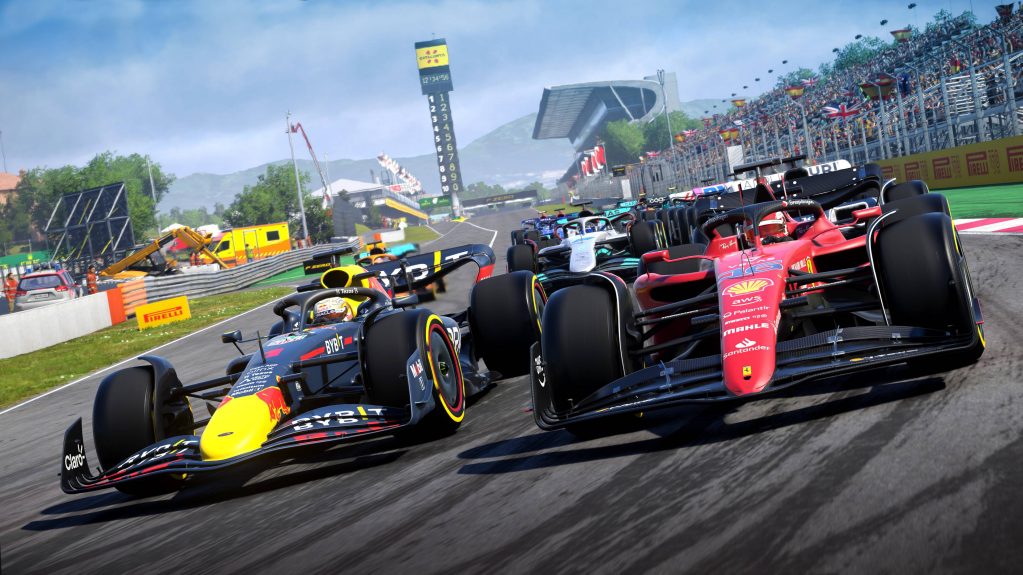 Vandaag gaan we een sportieve dag houden, neem zeker wat sportkledij mee! Zo 18 september:Vandaag gaan we ons bezig houden met lekkers, mmmnnmm!!! Soms moet het culinair kantje ook eens gezien worden. 23-24-25 september:Overgangsweekend!!!